Publicado en Barcelona el 22/08/2017 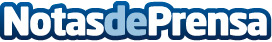 Topcon presenta su nueva consola de alta calidad X35Esta pantalla táctil a color, con el software Horizon, lleva el control de agricultura de precisión a nuevos estándares de rendimiento y facilidad de usoDatos de contacto:Mar BorqueDirectora931370334Nota de prensa publicada en: https://www.notasdeprensa.es/topcon-presenta-su-nueva-consola-de-alta Categorias: Hardware Industria Alimentaria Software Dispositivos móviles http://www.notasdeprensa.es